26 июня 2020 года  состоялось заседание Антитеррористической комиссии  Сосковского района.Заседание провел председатель Антитеррористической комиссии, Глава района Силкин Роман Михайлович.На заседание комиссии были приглашены должностные лица ОМСУ,  руководители организаций.О результатах исполнения поручений АТК в Орловской области, а также поручений  данных  на совместных заседаниях АТК    Сосковского районе и ОГ  Сосковского района доложила секретарь комиссии И.П.Суханова.Руководителям организаций, являющихся исполнителями мероприятий раздела II протокола совместного заседания антитеррористической комиссии Сосковского района и оперативной группы Сосковского района от 26.03.2020 года, было рекомендовано организовать исполнение  данных мероприятий в преддверии общероссийского голосования по вопросу одобрения изменений в Конституцию Российской Федерации.На заседании был рассмотрен вопрос о реализации мероприятий Комплексного плана противодействия идеологии терроризма в Российской Федерации на 2019-2023 годы на территории Сосковского района за 2 квартал 2020 года. Информации по данному вопросу  доложили директор БУ ОО «КЦСОН Сосковского района» Л.В.Заяц, и.о. диретора КУ ОО «Центр занятости населения Сосковского района» Т.И.Мельникова, начальник МО МВД России «Сосковское» С.Н.Кудинов, начальник отдела образования С.В.Соболев, руководитель Сосковского филиала БПОУ «ОРСТ» Л.И.Лисовенко.При подведении итогов заседания Глава района Р.М.Силкин поставил перед ответственными лицами  задачи по принятию необходимых дополнительных мер к обеспечению безопасности в период подготовки и проведения мероприятий, посвященных   общероссийскому голосованию по поправкам к Конституции Российской Федерации. 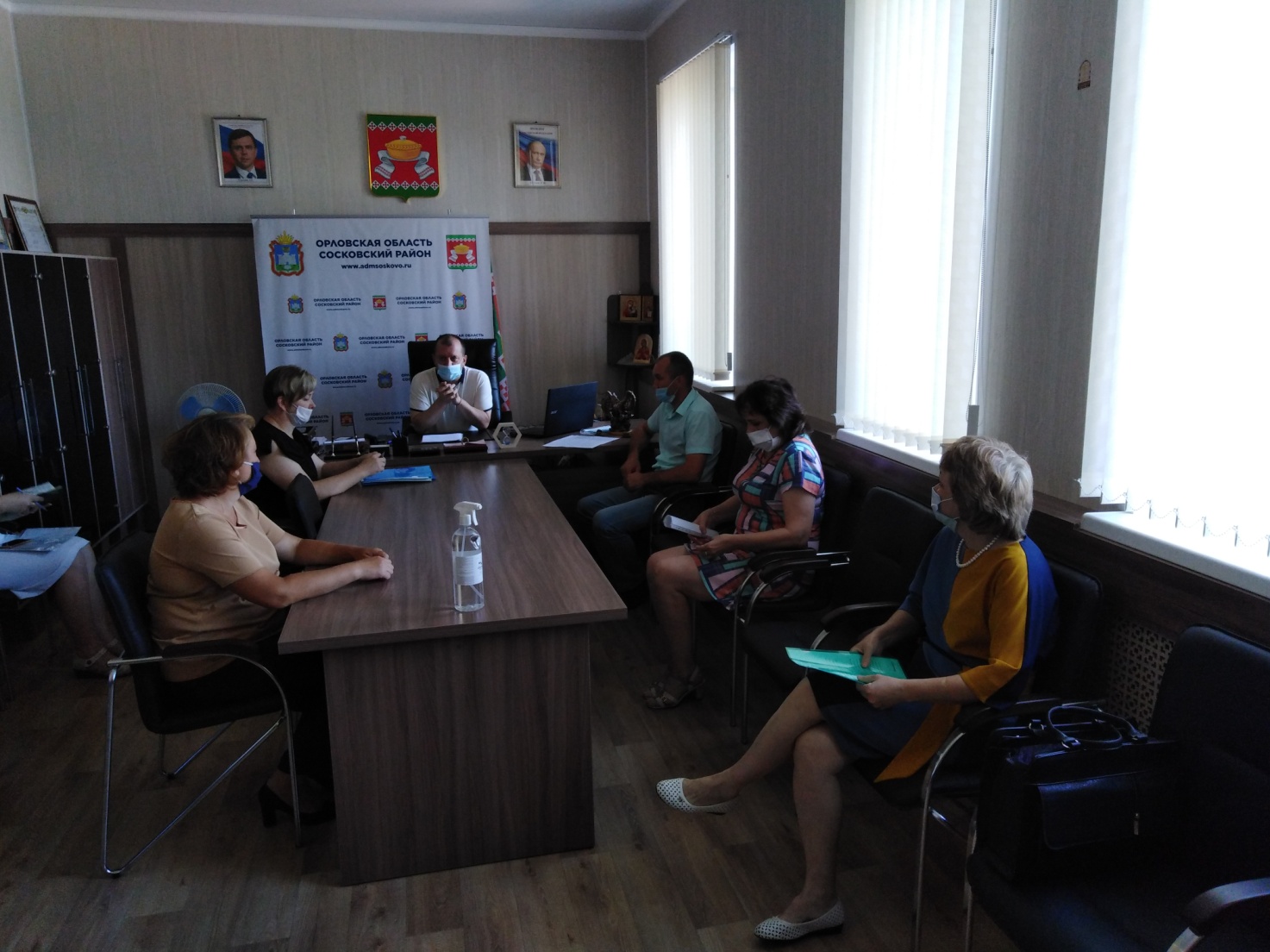 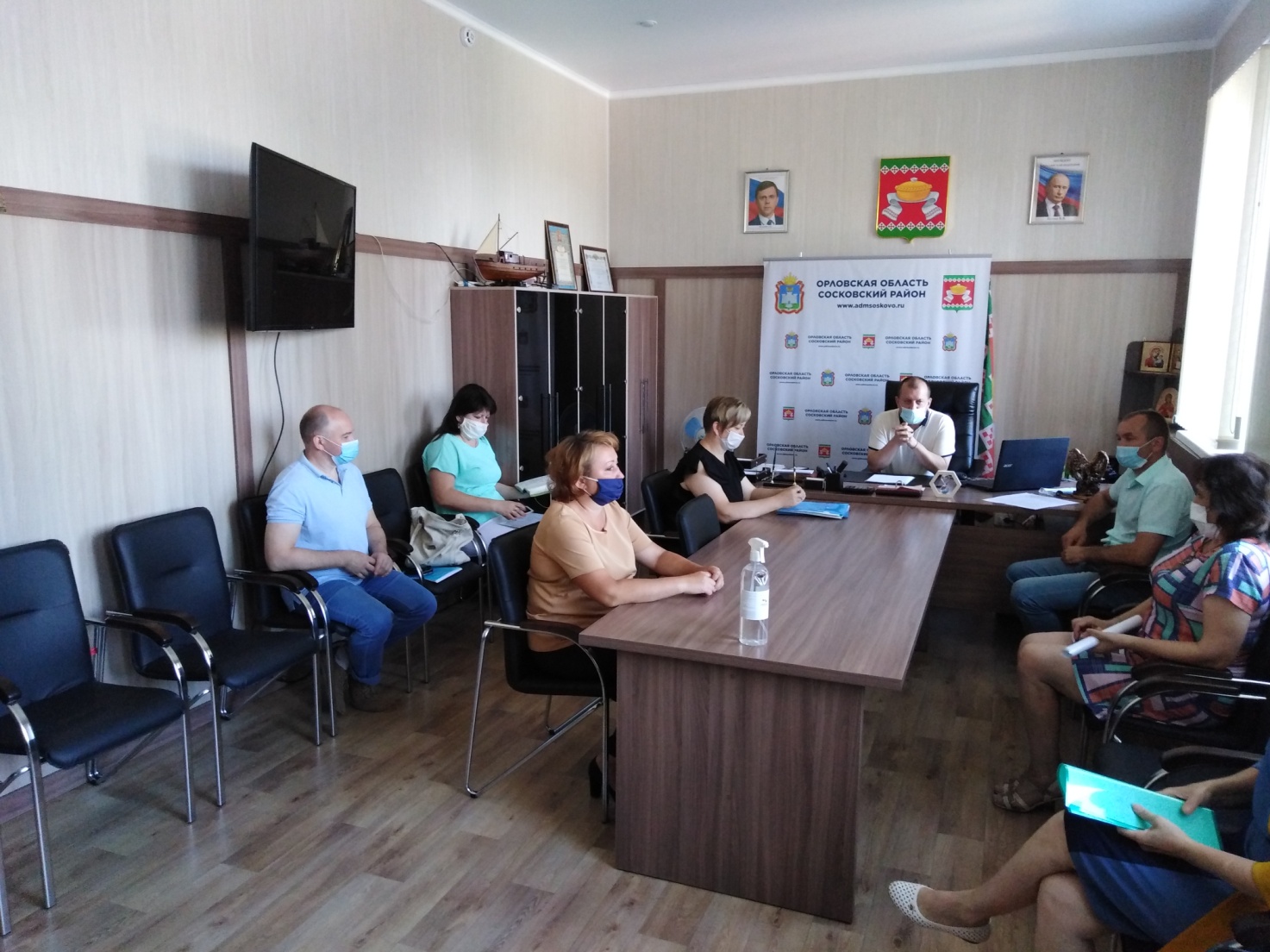 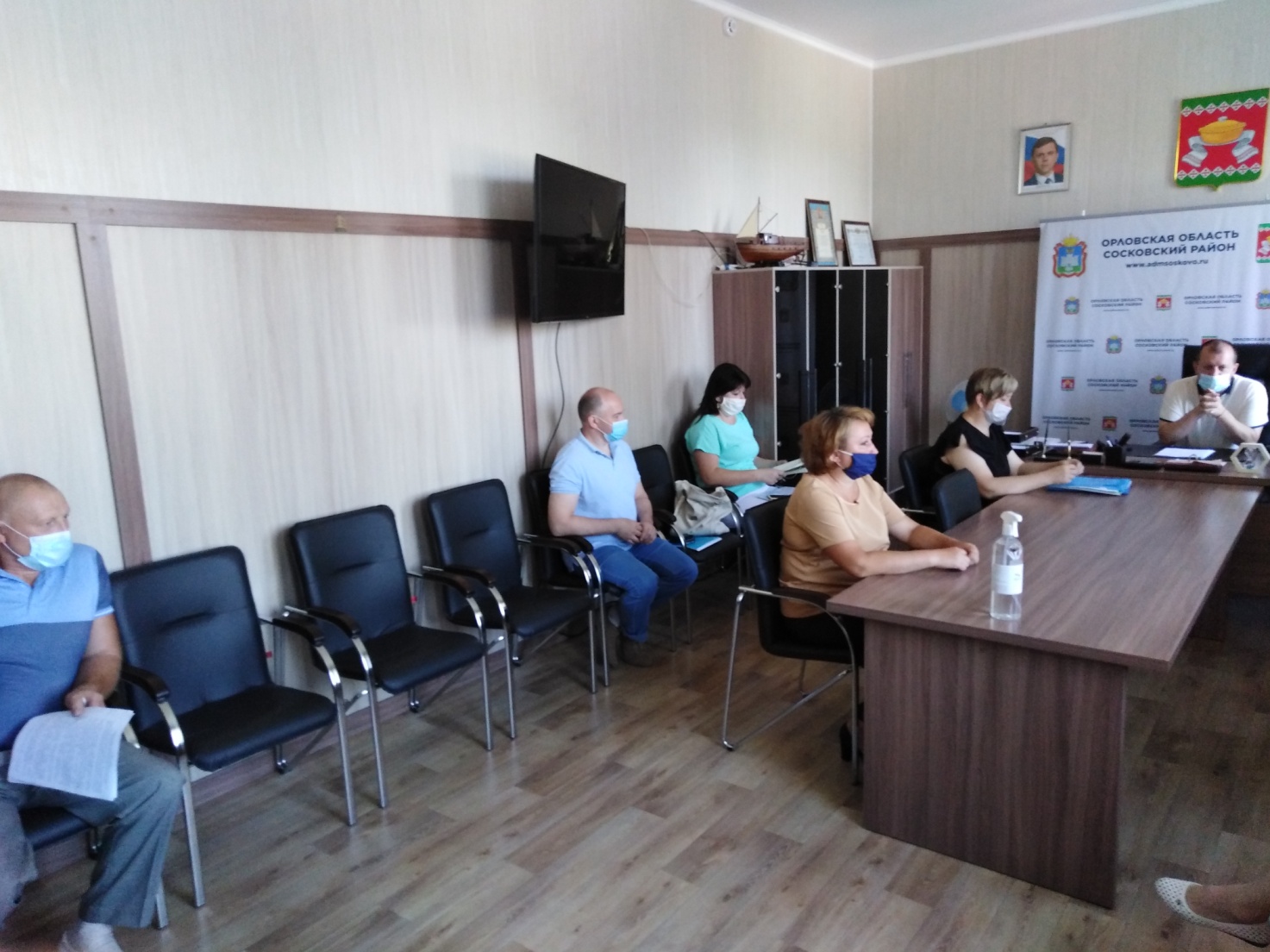 